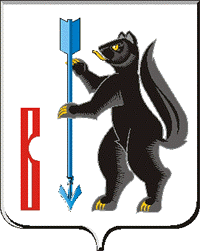 АДМИНИСТРАЦИЯГОРОДСКОГО ОКРУГА ВЕРХОТУРСКИЙП О С Т А Н О В Л Е Н И Еот 15.08.2016г. № 686г. Верхотурье О проведении месячника, посвященного Дню пенсионера,в городском округе ВерхотурскийВо исполнение Указа Губернатора Свердловской области от 30.07.2013 г. № 403-УГ «О проведении Дня пенсионера в Свердловской области», в целях усиления роли пенсионеров в жизни общества, оказания внимания и благодарности гражданам, которые вышли на заслуженный отдых  после многолетнего труда на благо городского округа Верхотурский, руководствуясь статьей 26 Устава городского округа Верхотурский,ПОСТАНОВЛЯЮ:1.Провести с 25 августа по 01 октября 2016 года в городском округе Верхотурский месячник, посвященный Дню пенсионера в городском округе Верхотурский.2.Утвердить прилагаемые:план основных мероприятий в рамках месячника, посвященного Дню пенсионера в городском округе Верхотурский;состав рабочей группы по координации мероприятий, посвященных празднованию Дня пенсионера в городском округе Верхотурский.3.Членам рабочей группы назначить ответственных должностных лиц за подготовку планов-графиков и отчетов по итогам проведения мероприятий.4.Управлению культуры, туризма и молодежной политики Администрации городского округа Верхотурский (Гайнанова Н.А.), Управлению образования Администрации городского округа Верхотурский (Крамаренко Н.А.), МБСОУ СК «Олимп» (Ившина Л.С.) организовать проведение мероприятий силами подведомственных учреждений в соответствии с планом, использовать логотип «День пенсионера».4.Рекомендовать ГБУЗ СО «ЦРБ Верхотурского района» (Полтавский С.Н.), Управлению Пенсионного фонда РФ в Верхотурском уезде (Бондаренко И.Ю.), Управлению социальной политики по Верхотурскому району (Райфикестр В.В.) провести мероприятия в соответствии с планом.5.Рекомендовать АНО Редакция газеты «Новая жизнь» (Шумкова В.Ю.) освещать мероприятия в рамках месячника, посвященного Дню пенсионера в городском округе Верхотурский, публиковать материалы о пенсионерах.6.Рекомендовать предприятиям, организациям и учреждениям различных форм собственности:6.1.Провести встречи, поздравления и другие мероприятия с целью оказания внимания бывшим сотрудникам, вышедшим на заслуженный отдых.6.2.Установить скидки на товары первой необходимости для пенсионеров в период проведения месячника пенсионера.7.Опубликовать настоящее постановление в информационном бюллетене «Верхотурская неделя» и разместить на официальном сайте городского округа Верхотурский.8.Контроль исполнения настоящего постановления возложить на заместителя главы Администрации городского округа Верхотурский по социальным вопросам Бердникову Н.Ю.Глава Администрации городского округа Верхотурский                                                     В.В. СизиковУТВЕРЖДЕНпостановлением Администрациигородского округа Верхотурскийот 15.08.2016г. № 686«О проведении месячника,посвященного Дню пенсионера,в городском округе Верхотурский»Состав рабочей группыпо координации мероприятий, посвященных празднованию Дня пенсионерав городском округе ВерхотурскийУТВЕРЖДЕНпостановлением Администрациигородского округа Верхотурскийот 15.08.2016г. № 686«О проведении месячника,посвященного Дню пенсионера,в городском округе Верхотурский»Плана-график мероприятий, проводимых в рамках празднованияДня пенсионера в Свердловской области в 2016 году в городском округе ВерхотурскийБердниковаНаталья Юрьевна- заместитель главы Администрации городского округа Верхотурский по социальным вопросам, председатель рабочей группыРайфикестрВалентина Викторовна- начальник Управления социальной политики Верхотурского района, заместитель председателя рабочей группы (по согласованию)Члены рабочей группы:Члены рабочей группы:ГайнановаНадежда Александровна- начальник Управления культуры, туризма и молодежной политики Администрации городского округа Верхотурский;ИвшинаЛюбовь Сергеевна- директор МБСОУ «Спортивный клуб «Олимп»;ОтрадноваИрина Владимировна- ведущий специалист комитета экономики и планирования Администрации городского округа Верхотурский;ПроскуринаЕвгения Владимировна- специалист Управления образования Администрации городского округа Верхотурский;Петрушкина Лилия Анатольевна- председатель Совета ветеранов войны и труда Верхотурского районаБондаренкоИрина Юрьевна- начальник ГУ Управление Пенсионного фонда РФ в Верхотурском уезде (по согласованию);БакинаВалентина Михайловна- заместитель главного врача ГБУЗ СО «ЦРБ Верхотурского района» по амбулаторно-поликлинической работе (по согласованию);БорисоваИрина Владимировна- ведущий специалист ГКУ «Новолялинский центр занятости» (по согласованию);НовиченковНиколай Николаевич- директор ГКУК СО «Верхотурский государственный историко-архитектурный музей-заповедник» (по согласованию)№ п/пНазваниемероприятияМесто проведенияДата ивремя проведенияКраткое описание мероприятияОтветственноелицоДополнительные сведения для пенсионеров(условия предоставления услуги, контактный справочный телефон для записи или консультации)Установочно-организационные мероприятияУстановочно-организационные мероприятияУстановочно-организационные мероприятияУстановочно-организационные мероприятияУстановочно-организационные мероприятияУстановочно-организационные мероприятияУстановочно-организационные мероприятияСоздание межведомственной рабочей группы по проведению мероприятий в рамках месячника, посвященного Дню пенсионера в Свердловской областиАдминистрация до 1 августаРуководители управлений, отделовПроведение семинара- совещания с работодателями по вопросам законодательства о занятости населения и трудового законодательства г. Верхотурье,ул. Карла Маркса, 43 ГКУ «Новолялинский ЦЗ»01.08.2016,14.00В целях недопущения возрастной дискриминации на рынке труда, приема на работу пенсионеров, о необходимости привлечения граждан предпенсионного и пенсионного возраста в качестве наставников для молодежи, впервые приступающей к трудовой деятельностиГКУ «Новолялинский ЦЗ» -Усольцева Н.Н., Борисова И.В.(34389) 2 29 28Подготовка проекта Постановления Администрации городского округа Верхотурский «О проведении в городском округе Верхотурский месячника, посвященного Дню пенсионера в Свердловской области»Администрация до 2 августаБердникова Н.Ю.Разработка и утверждение межведомственного плана мероприятийАдминистрациядо 3августаНачальники управлений, отделовРазмещение на   сайте городского округа специального раздела «Ко Дню пенсионера в Свердловской области»Администрация15 августа Тарамженина О.А.2 13 68Определение ответственных должностных лиц, обеспечивающих сбор информации по реализации плана мероприятийдо 5 августаЧлены рабочей группыФормирование перечня предприятий, которые будут осуществлять льготное обслуживание пенсионеров  Администрациядо 8 августаКомитет экономики АдминистрацииРазмещение в сети Интернет в информационных рубриках «Университет третьего возраста» и «День пожилого человека» материалов г. Верхотурье,ул. Карла Маркса, 43 ГКУ «Новолялинский ЦЗ»до 10 августаМатериалы о возможности профессионального обучения и трудоустройства граждан предпенсионного и пенсионного возраста  ГКУ «Новолялинский ЦЗ» -Борисова И.В.,Русских А.А.Планы мероприятий ГКУ службы занятости населения Свердловской области в рамках проведения месячника, посвященного Дню пенсионера в СО8-34389-22928 8-34388-22766  Формирование муниципального плана-графика мероприятийАдминистрациядо 15 августаНачальники управлений, члены рабочей группыОрганизация на официальных сайтах рубрики «Ко дню пенсионера в Свердловской области»г. Верхотурье,ул. Свободы, 9Управление социальной политики по Верхотурскому районудо 15 августаИнформирование пенсионеров о мероприятиях, проводимых в рамках Месячника, посвященного Дню пенсионераУСП по Верхотурскому районуОпределение телефонов «горячей линии» в Администрации, в Управлении социальной политики, Управлении Пенсионного фондадо 23 августаТарамженина О.А.2 13 68Еженедельный мониторинг выполнения плана-графикаУСП по Верхотурскому районуеженедельно по понедельникам до 11.00 час.Управление социальной политики по Верхотурскому району2 26 91Формирование отчетов о выполнении плана - графика за прошедшую неделю  и предоставление плана мероприятий на предстоящую неделюУчреждения и организации, мероприятия которых включены в настоящий планеженедельно по понедельникам до 10.00 час.Предоставление информации для проведения еженедельного мониторинга УСП по Верхотурскому районуЧлены рабочей группыФормирование итогового отчета по выполнению плана мероприятий, направление в Министерство социальной политики в Свердловской областидо 5 октябряЧлены рабочей группыОрганизационно-массовые мероприятияОрганизационно-массовые мероприятияОрганизационно-массовые мероприятияОрганизационно-массовые мероприятияОрганизационно-массовые мероприятияОрганизационно-массовые мероприятияОрганизационно-массовые мероприятияЭкскурсии «История родного поселка»п. Привокзальный,ул. ЧапаеваДом культурыавгуст,сентябрь,октябрьТематические экскурсии в комнату-музей «История родного поселка»Зыкина З.И.89089012346Организация работы по привлечению граждан из числа пенсионеров к участию в общественных работахг. Верхотурье,ул. Карла Маркса, 43 ГКУ «Новолялинский ЦЗ»август-сентябрьПривлечение граждан из числа пенсионеров к участию в общественных работахГКУ «Новолялинский ЦЗ» -Рыбников В.П.34389(22928)Организация медицинского осмотра пенсионеров в рамках диспансеризации определенных групп взрослого населения.ГБУЗ СО «ЦРБ Верхотурского района»01.08.2016-01.12.2016 гс 8:30 до 15:00, кроме выходныхПрофилактический осмотр для раннего выявления заболеванийЗаместитель главного врача по АПП Бакина В.М.Обращение в кабинет профилактики при поликлиникеМассовая акция профилактической направленности «Узнай свое АД»ГБУЗ СО «ЦРБ Верхотурского района», кабинет профилактики при поликлинике01.08.2016-01.12.2016 гс 8:30ч до 15:00, кроме выходныхИзмерение артериального давленияЗаведующая кабинетом профилактики Отраднова К.В., заместитель главного врача по АПП Бакина В.М.Проведение обследования в рамках диспансеризации определенных групп взрослого населения  на передвижном маммографес. Прокопьевская Салдас. Красная гора, с. Усть-Салда, д. Бочкарева, с. Кордюковос. ДерябиноГородское население (около здания СМП)09.08.2016,09:0010.08.2016,09:0011.08.2016,09:0012.08.2016,09:0013.08.2016 -20.08.2016Ранее выявление заболеваний молочной железыКабинет профилактики, заместитель главного врача по АПП Бакина В.М.Направления на маммографию получить у фельдшера ФАПа, в кабинете профилактики при поликлиникеВыставка творческих работ пенсионеров «Творчество  наших пенсионеров»г. Верхотурье, ул. Свободы, д. 9, 3 этаж, УПФР в Верхотурском уезде10.08.2016-30.09.2016Участие в выставке всех желающих пенсионеровУПФР - Гребенева С.В.2 26 96Выставка картин художников-любителейДШИ22-26.08.201610:00-16:00Выставка картин граждан пожилого возрасти в любой технике (масло, акварель, пр.)Галашова Л.А.89097049835Проведение акции «Помощь пенсионерам»п. Привокзальный, МАОУ «Пролетарская СОШ»18.08.2016 -25.08.2016 Учащиеся Пролетаркой СОШ осуществляют помощь в уборке территории, организуют подвоз воды.Яскельчик Е.И.8-34389-21519Круглый стол с общественными организациями пенсионеров (совет ветеранов, ветераны педагогического труда, ветераны ИК-53 и др.)г. Верхотурье,ул. Советская, 1Малый зал Центра культуры23.08.2016 16:00На встрече присутствует глава Администрации, глава округа, депутатыСовет ветеранов - Петрушкина Л.А., Администрация - Бердникова Н.Ю.   2 27 04Торжественное мероприятие, посвященное открытию месячника ко Дню пенсионераЦентр культуры28.08.2016,17:00Открытие праздника, вечер отдыха, Акция «Читай город»,вечер живой музыкиГайнанова Н.АПроскурин А.Н.8950200778889089024742Проведение акции «Дарите улыбку» п. Привокзальный, МАОУ «Пролетарская СОШ»25.08.2016 г.Учащиеся Пролетарской СОШ  организуют поздравления ветеранов и пенсионеров.Яскельчик Е.И.8-34389-21519Акция «Дарите улыбку»п. Привокзальный,ул. ЧапаеваДом культуры25.08.2016,16:00Директор ДК – Зыкина З.И.89089012346Организация выставки рисунков детей сотрудников Управленияг. Верхотурье, ул. Свободы, д. 9, 3 этаж, УПФР в Верхотурском уезде25.08.2016Рисунки о бабушках и дедушкахУПФР - Гребенева С.В.2 26 96Поздравление долгожителей и юбиляров, достигших (90, 95, 100 лет), заслуженных работников, вышедших на пенсиюНа открытии месячника, на закрытии месячника,по месту жительства граждан на дому25.08.2016, 01.10.2016,в день юбилея: 14.08.2016г., 29.08.2016г.Поздравления проводятся на встречах, на открытии и закрытии месячника, на домуАдминистрация -Бердникова Н.Ю., УСП - Райфикестр В.В.,УПФР - Бондаренко И.Ю.                          2 27 04Организация встреч с пенсионерами ликвидированных организацийОбразовательные организациис 25.08 по 01.10.2016Мероприятия проводятся в форме чаепития, концертная программа силами педагогов и учащихся, поздравление главы округаСовет ветеранов - Петрушкина Л.А.,Руководители ОУКинофейверк с. КордюковоДом культуры27.08.2016,18.00Программа, посвященная году кино Шувалова Е.А.89089264691Акция «Спешите делать добрые дела»п. Привокзальныйг. Верхотурье29.08.2016 -01.10.2016Уборка помещения, сопровождение в мед. организациюГБУ «КЦСОН Верхотурского района»Попова В.И.Зотова И.Н.Шибанова А.Н.8 (343)89-2-22-30Проведение субботниковс. Дерябинос. Красногорскоег. Верхотурьеп. Привокзальный29.08.2016 -01.10.2016Уборка территории  у обслуживаемыхГБУ «КЦСОН Верхотурского района»Попова В.И.Зотова И.Н.Шибанова А.Н.8 (343)89-2-22-30Оказание материальной  помощи вещами, бывшими в употреблении малообеспеченным гражданам пожилого возрастаГБУ «КЦСОН Верхотурского района», ул. Ленина, 2329.08.2016 – 01.10.2016Выдача вещей бывших в употреблении гражданам пожилого возрастаМ. А. ХлюстоваЕ. Н. Меркушева8 (343)89-2-22-30Акция «Забота»п. Привокзальныйг. Верхотурьесельские населенные пункты29.08.2016 -01.10.2016Содействие в уборке и заготовке овощей на домуГБУ «КЦСОН Верхотурского района»Попова В.И.Зотова И.Н.Шибанова А.Н.8 (343)89-2-22-30Помощь пенсионерам в подготовке к зимнему периоду.п. Привокзальныйг. Верхотурье29.08.2016 -01.10.2016Мытьё оконГБУ «КЦСОН Верхотурского района»Попова В.И.Зотова И.Н.Шибанова А.Н.8 (343)89-2-22-30Виртуальная  экскурсия  «Мы  отдыхаем!  Как отдыхают?»ГБУ «КЦСОН Верхотурского района» ул. Ленина, 2329.08.2016Просмотр  фильма-презентации о том, как отдыхают пожилые люди  в  России и за  рубежомСидорова  Т.В.8 (343)89-2-22-30Сбор вещейГБУ «КЦСОН Верхотурского района» ул. Ленина, 2330.08.2016 -01.10.2016Организовать сбор вещей для пенсионеров, нуждающихся в помощиПопова В.И.Зотова И.Н.Шибанова А.Н.8 (343)89-2-22-30Акция  «Старость  надо уважать»ГБУ « КЦСОН Верхотурского района»   ул. Ленина, 2330.08.2016 - 01.10.2016Оказание поадресной помощи гражданам пожилого возрастаЕгорова Л.Г.Мамонцева С.В.8 (343)89-2-22-30Праздничный концерт «А мне бы петь и танцевать»с. ДерябиноДом культуры30.08.2016,14:00Золотарева М.Н.89086348994Школа молодого пенсионераг. Верхотурье, ул. Свободы, д. 9, 3 этаж, УПФР в Верхотурском уезде30.08.2016УПФР- Гребенева С.В.2 26 96День пенсионерап. КосолманкаСельский клуб31.08.201619:00Вечер отдыхаТельминова В.ВГайнанова Н.А.89502007788Демонстрация фильмаг. Верхотурье,ул. Советская, 1Центр культурысентябрьВ рамках года киноГайнанова Н.А89502007788Вечер русского романсас. Дерябино, ДКс. Кордюково, ДКс. Прокоп-Салда, ДКсентябрь Гайнанова Н.А.89502007788Чествование пенсионеров, ветерановг. Верхотурье,ул. Советская, 1Центр культурысентябрь Торжественное вручение знаков отличия Свердловской области «Совет да любовь»Управление социальной политики по ВерхотурскомурайонуАкция «Вода ветерану»п. Привокзальный,             по месту жительства пенсионеровс 01.09.2016 по 30.09.2016 ежедневно Учащиеся СОШ № 46 обеспечивают  родниковой водой ветеранов педагогического труда и тружеников тыла, проживающих на территориип. ПривокзальныйРаченко Татьяна ЮрьевнаПредоставить емкости для воды8-34389-28729Персональное поздравление пенсионеровМКОУ «Дерябинская СОШ»01.09.2016 - 30.09.2016Поздравление пенсионеров на дому, ветеранов труда, вручение персональных поздравлений, открытокБубенщикова Т.В.8(34389)233-81Конкурс рисунков «Бабушка рядышком с дедушкой»МКОУ «Дерябинская СОШ»01.09.2016 - 30.09.2016   30.09.2016 – подведение итоговКонкурс рисунков «Бабушка рядышком с дедушкой» с участием детей МКОУ «Дерябинская СОШ» Бубенщикова Т.В.8(34389)233-81Оформление Доски Почета «Наши ветераны труда»МКОУ «Дерябинская СОШ»01.09.2016  30.09.2016 Оформление в образовательном учреждении Доски Почета «Наши ветераны труда» Бубенщикова Т.В.8(34389)233-81Акция! Фото на памятьМКОУ «Дерябинская СОШ»01.09.2016  30.09.2016Фотографирование клиента на дому, с последующей доставкой фотоБубенщикова Т.В.8(34389)233-81Вечер активного отдыха «В душе всегда мы молодые»ГБУ « КЦСОН Верхотурского района»  ул. Ленина, 2302.09.2016Развлекательная танцевальная программа с людьми пожилого возрастаЕгорова Л.Г. Мамонцева С.В.8 (343)89-2-22-30«Фильмы молодости нашей»ГБУ «КЦСОН Верхотурского района»  ул. Чапаева, 20а02.09.2016Провести киновечерКлимова Т.Г.8 (343)89-2-15-15Ярмарки вакансий для граждан пенсионного возрастаг. Верхотурье,ул. Карла Маркса, 43 ГКУ «Новолялинский ЦЗ»05.09.2016,06.09.2016,14:00Организация и проведение специализированных тематических ярмарок вакансий для граждан пенсионного возрастаГКУ «Новолялинский ЦЗ» -Усольцева Н.Н., Борисова И.В.34388(22409) 34389(22928)Без предварительной записиАкция «Делай добро»По месту жительства одиноких пенсионеров в микрорайоне школы05.09.2016– 01.10.2016Учащиеся МАОУ «ООШ № 2» оказывают помощь пенсионерам на дому (складывание дров, доставка воды)Педагог-  организатор, классные руководители8-34389-21688«Осень из ведёрка выплеснула краску»ГБУ «КЦСОН Верхотурского района» ул. Чапаева, 20а07.09.2016Провести поэтический вечерКлимова Т.Г.8 (343)89-2-15-15Экскурсия  в  Покровский  женский  монастырь «Дорога  к  Храму»Покровский  женский  монастырьул. Сенянского,307.09.2016Посещение  женского  покровского монастыря, поклонение  мощам  Косьмы  иуродиевогоГБУ « КЦСОН Верхотурского района»  Заплатина Г.В.8 (343)89-2-22-30Изготовление поздравительных открыток для обслуживаемыхГБУ « КЦСОН Верхотурского района»  ул. Ленина, 2308.09.2016Изготовление открытокПопова В.И.Зотова И.Н.Шибанова А.Н.8 (343)89-2-22-30Лечебная физкультура для пенсионеров и пожилых людей.Спортзал п. Калачик, городской стадион(ул. Огарьевская, 34 ), тренажерный зал ж.р. ИК-53 (п. Привокзальный,ул. Садовая, 8)08.09.2016 17:00Комплекс упражнений с элементами аэробики, степ-аэробики, фитнеса, йоги для пенсионеров.СК «Олимп»: Л.С.Ившина, И.Н.Постникова, Д.Ф.Садыков.На мероприятие иметь спортивную одежду и мягкую, удобную спортивную обувь.«Мастерская Чудес» Работа с детским садом по изготовлению сувениров.ГБУ « КЦСОН Верхотурского района»    п. Привокзальный            ул. Чапаева, 20а,              д/с «Солнышко»09.09.2016 -15.09.2016Изготовление сувениров детьми детского сада для вручения проживающим отделения милосердияЕгорова Л.Г.Мамонцева С.В.Попова В.И.Зотова И.Н.Шибанова А.Н.8 (343)89-2-22-30Фотовыставка сотрудников Управления ПФР «Дорогие мои старики…»г. Верхотурье, ул. Свободы, д. 9, 3 этаж, УПФР в Верхотурском уездес 10.09.2016по 30.09.2016Фотографии старшего поколения сотрудников УПФРУПФР- Бондаренко И.Ю.2 27 17Мероприятие  «Здорово жить» с. Кордюково с. Дерябино11.09.2016 -18.09.2016Осмотр обслуживаемых с привлечением сельских медиковГБУ « КЦСОН Верхотурского района»       Попова В.И.8 (343)89-2-22-30Конкурс рисунков «Бабушка рядышком с дедушкой»г. Верхотурье,ул. Куйбышева, 2        МАОУ «ООШ № 2»12.09.2016 – 19.09.2016Конкурс рисунков учащихся ООШ №2Учитель ИЗО, классные руководители8-34389-21688Открытие филармоническогосезонаг. Верхотурье,ул. К. Маркса, 2Центральная библиотека им. А.И. Мухлынина13.09.2016Открытие филармонического сезона 2016-2017Рубан О.И.89506357009Прием по личным вопросам Главой округа, главой Администрации, заместителямиАдминистрация Начало приема с 14:0014-28.09.2016Лиханов А.Г.07-21.09.2016Сизиков В.В.01-15.09.2016Храмцов А.В.05-19.09.2016Бердникова Н.Ю.08-22.09.2016Ружицкая С.Л.Администрация – Третьякова С.А.Лумпова А.В.Телефоны для предварительной записи 2 26 942 22 36Концерт  для  престарелых  граждан и инвалидов отделения милосердия «Дорогие  мои  старики…»ГБУ «КЦСОН Верхотурского района»   ул. Чапаева, 20а15.09.2016Концертные номера,  подготовленные клубом «Встреча»Заплатина  Г.В., Максимов Л.А.8 (343)89-2-22-30Поздравление пенсионеров на домус. Прокоп-Салдас. Кордюковос. Пияг. Верхотурьеп. Привокзальный15.09.2016 -01.10.2016Посещение пенсионеров с поздравительными открытками и сувенирамиГБУ «КЦСОН Верхотурского района»       Попова В.И.Зотова И.Н.Шибанова А.Н.8 (343)89-2-22-30Встреча клиентов отделения Милосердия  с коллективами художественной самодеятельностиГБУ «КЦСОН Верхотурского района»  ул. Чапаева, 20а15.09.201628.09.201629.09.2016Пригласить коллективы худ. самодеятельности:ансамбль «Родники»Хор Ветерановансамбль «Раздолье»Климова Т.Г.8 (343)89-2-15-15Посещение семей тружеников тыла с поздравлением и вручением сувенировул. Крестьянская, 14ул. Нагорная, 16ул. Пермская, 16ул. Лесная, 5ул. Ханкевича, 41ул. Береговая, 4ул. Северная, 3816.09.2016Поздравление семей с вручением памятных сувенировГБУ «КЦСОН Верхотурского района»       Егорова Л.Г., Мамонцева С.В.8 (343)89-2-22-30Соревнования по настольному теннису, дартсу (либо стрельбе из пневматической винтовки), шахматам, среди старшего поколения.Стадион МБСОУ «СК «Олимп (ул. Огарьевская, 34)16.09.2016, 14.00Соревнования СК «Олимп»: Дудин С.В., Долгих А.А.,Некрасов А.В., Постникова И.Н.Вся интересующая информация по тел. 2-10-45 (Постникова И.Н.)8 9028799107Народное гулянье «Творческий калейдоскоп»Городская площадь,все населенные пункты, где есть учреждения культуры18.09.2016,11:00Массовые народные гулянияГайнанова Н.А.89502007788Литературно-музыкальная  встреча «Души  прекрасные порывы…»ГБУ « КЦСОН Верхотурского района»  ул. Ленина, 2319.09.2016  Встреча  с Верхотурскими поэтами литературного объединения «Кликун»Заплатина Г.В.8 (343)89-2-22-30 «Живём мы все воспоминаньями»,Визит-поздравление «От чистого сердца, простыми словами»ГБУ «КЦСОН Верхотурского района»  ул. Чапаева, 20а20.09.2016Совместно с работниками центральной библиотекиим. Мухлынина проведение тематического вечераКлимова Т.Г. Рубан О.И.8 (343)89-2-15-15 89506357009Оформление  выставки декоративно-прикладного  творчества « Наши  руки  не  знают  скуки»ГБУ « КЦСОН Верхотурского района»  ул. Ленина, 2322.09.2016  Оформление  выставки  работ  выполненных посетителями  клуба «Рукодельница»Куртеева Л.И.8 (343)89-2-22-30 «В помощь ветеранам…» По месту жительства граждан22.09.2016Трудовой десант, оказание посильной помощи в быту.ГБУ « КЦСОН Верхотурского района»    Горшкова Л.В.8 (343)89-2-29-35«Подари мне радость осень»ГБУ «КЦСОН Верхотурского района»  ул. Чапаева, 20а22.09.2016Повести выставку осенних букетовКлимова Т.Г8 (343)89-2-15-15Выставка детских рисунков «Бабушки и дедушки – милые, родные!»ГБУ « КЦСОН Верхотурского района»  ул. Ленина, 2323.09.2016Привлечение детей клиентов и сотрудников центра для участия в выставке рисунковХлюстова М. А., Меркушева Е. Н.8 (343)89-2-22-30«Я - гражданин Российской Федерации»ГБУ «КЦСОН Верхотурского района»  ул. Ленина, 2323.09.2016 Познавательная викторинаЕпифанова Е.В.8(343)89-2-29-35Выставка «Бабушка рукодельница»ГБУ «КЦСОН Верхотурского района»  ул. Ленина, 2323.09.2016 - 01.10.2016Выставка  творческих работ  граждан пожилого возрастаЕгорова Л.Г.  Мамонцева С.В.8 (343)89-2-22-30«Тропа здоровья» оздоровительный туризм для старшего поколения.Река Неромка Сбор в 10:00 на городском стадионе (Огарьевская 34)24.09.2016, 10:00Оздоровительный поход для лиц старшего поколения, без ночевки.СК «Олимп»: И.В.Бабашкин.При себе иметь небольшой запас еды, коврик (чтоб присесть и отдохнуть), одеваться в легкую удобную одежду и обувь по погоде.Фестиваль «Симеоновская ярмарка»Верхотурский район,д. Раскат25.09.2016,12:00Фестиваль-ярмаркаГайнанова Н.А89502007788Вечер-встреча под девизом: «У наших бабушек мы спросим, как молодость нам сохранить»ГБУ «КЦСОН Верхотурского района»  ул. Чапаева, 20а26.09.2016Провести вечер –встречу клиентов отделения милосердия со школьниками Пролетарской средней школыКлимова Т.Г.8 (343)89-2-15-15Час  здоровья «Народные  игры, как средство оптимизации двигательного  режима»ГБУ «КЦСОН Верхотурского района»  ул. Ленина, 2327.09.2016Беседа  о народных  играх  и  об  их  пользеЗаплатина Г.В.8 (343)89-2-22-30 «Бабушки и внуки не знают скуки»ГБУ «КЦСОН Верхотурского района»  ул. Мелиораторов, 4227.09.2016 Развлекательно-познавательная программаГоршкова Л.В.8 (343)89-2-29-35Визит – поздравление «От чистого сердца, простыми словами»ГБУ «КЦСОН Верхотурского района»  ул. Ленина, 2328.09.2016Поздравление на дому маломобильных граждан пожилого возрастаХлюстова М. А., Меркушева Е. Н.8 (343)89-2-22-30День здоровья «Я здоровье берегу – сам себе я помогу»п. Привокзальный,ул. Чапаева,Дом культуры28.09.2016,17:00День здоровьяЗыкина З.И.89089012346XVIII  Мухлынинские чтения «Родословная моей земли», посвещеный 420-летию  проложения Бабиновской дорогиг. Верхотурье,ул. К. Маркса, 2Центральная библиотека им. А.И. Мухлынина21.09.2016Рубан О.И.89506357009Вечер благодарности «Оставайтесь душой молодые»г. Верхотурье,ул. К. Маркса, 2Центральная библиотека им. А.И. Мухлынина29.09.2016Вечер отдыхаКондрашина С.В.Ившина Е.Т.2-27-58Поздравление клиентов пожилого возраста с Международным днем пожилого человекаГБУ «КЦСОН Верхотурского района»  ул. Ленина, 2329.09.2016Поздравление клиентовХлюстова М. А., Меркушева Е. Н.8 (343) 89 2-22-30Викторина «Старое доброе кино» и показ фильма «Калина красная»МКОУ «Дерябинская СОШ»29.09.201614:00Викторина на тему «Старое доброе кино» и показ фильма «Калина красная»Бубенщикова Т.В.8(34389)233-81Акция : «Чистая вода людям!»с. Меркушино,д. Лаптева30.09.201611:00-12:00Учащиеся Меркушинской ООШ разносят всем пожилым людямс. Меркушино и д. Лаптева родниковую воду (родник Баландинский)Постникова Наталья Васильевна8-34389-23508«Золотые годы» МБУ ДО «ЦДТ»г. Верхотурье,ул. Ершова, 1530.09.201612:00Поздравление пенсионеров Центра детского творчества, с концертной программой Педагог – организатор Петухова К.А. 8-34389-22840Концерт «Молодая Душа»Дерябинский сельский дом культуры30.09.2016 14:00Проведение концерта «Молодая Душа», организованного к Дню Пожилого человека, учащимися   средней школыБубенщикова Т.В.8(34389)233-81Праздничный концентр «Золотая осень»Кордюковский Сельский дом культуры 30.09.201614.00Учащиеся Кордюковской СОШ совместно с ДК организуют Праздничный концертВетрова Т.А.8-34389-23182Праздничное  мероприятие  с чаепитием «Пусть  осень жизни  вашей будет  долгой»ГБУ «КЦСОН Верхотурского района»  ул. Ленина, 2330.09.2016Поздравление  клиентов  ОДП с  Днём  пожилого человекаКуртеева Л.И., Заплатина Г.В.8 (343)89-2-22-30«Нам года – не беда»ГБУ «КЦСОН Верхотурского района»  ул. Ленина, 2330.09.2016Развлекательная программаБабаева Е.А.8 (343)89-2-29-35 «Бодры не по годам»ГБУ «КЦСОН Верхотурского района»  ул. Чапаева, 20а30.09.2016Совместно с сотрудниками отделения милосердия провести праздничные посиделкиКлимова Т.Г8 (343)89-2-15-15«Не стареют душой ветераны» - встреча с сотрудниками ЛПК – 767, «Леспромхоз сельского хозяйства»г. Верхотурье,ул. Куйбышева, 2        МАОУ «ООШ № 2»30.09.2016, 14:00Концерт учащихся ОУ, музыкально- развлекательное мероприятиеСовет ветеранов Красных Г.В. Стадник Е.Б.8-34389-21688Концертная программап. Привокзальный,ул. Чапаева, 20а30.09.2016,16:00Для пожилых граждан, проживающих в отделении милосердия ГБУ «КЦСОН Верхотурского района»Директор ДК п.Привокзальный Зыкина З.И.89089012346Творческая встреча с коллективом «Вдохновение» (рук. Ившин Н.П.)г. Верхотурье, ул. Свободы, д. 9, 3 этаж, УПФР в Верхотурском уезде30.09.2016Творческая встречаУПФР- Бондаренко И.Ю.Встреча «Оладушки для бабушки» г. Верхотурье, ул. Свободы, д. 9, 3 этаж, УПФР в Верхотурском уезде30.09.2016Встреча для всех желающих-посетителей Управления с чаепитиемУПФР- Бондаренко И.Ю.Концерт ко Дню пожилого человекаг. Верхотурье,ул. Советская, 1Центр культуры01.10.2016,17:00Концертная программаЮдченко Д.П.89521315574«Урожай года - 2016»г. Верхотурье,ул. Советская, 1Центр культуры01.10.2016 г.Выставка из овощейЕгорова Н.В. Семёнова И.А.8 (343)89-2-29-35Чайный вечер «Закружилась в небе осень»п. Привокзальный,ул. Чапаева,Пролетарская библиотека1 октябряВечер отдыхаСидоренко Е.Рубан О.И.89506357009Посиделки ко Дню пожилого человека «Осенний листопад»Прокоп-Салдинская библиотека1 октябряВечер отдыхаСутягина Н.А.Рубан О.И.89506357009Праздничная программа ко Дню пожилого «От всей души»«Леди Осень» - конкурс для женщин элегантного возрастап. Привокзальныйул. Советская, 6Привокзальный СДК1 октябряВечер отдыхаСуховетрюк Ю.А.Участие учащихся СОШ № 46 в праздничном концерте (концертные номера).Вечер «От всей души» «Согреем ладони, расправим морщинки» Старшее поколение Члены клуба встречаКрасногорский ДК1 октябряВечер отдыхаГоголева О.В.89536095747Праздничная программа «От всей души»Карпунинская библиотека1 октябряПраздничная программаРубан О.И.Бахметьева В.С.89506357009Вечер ко Дню пожилого человека «Осенние мотивы»Кордюковский СДК1 октябряВечер отдыхаГоголева О.В.89536095747Фото-стенд ко Дню пожилого человека. Бабушка 21 века «Кто в радости живет, того кручина не возьмет»Косолманская библиотека1 октябряВыставка фотографийРубан О.И.89506357009Мероприятия, направленные на организацию предоставления мер социальной поддержки и социально-бытового обслуживанияМероприятия, направленные на организацию предоставления мер социальной поддержки и социально-бытового обслуживанияМероприятия, направленные на организацию предоставления мер социальной поддержки и социально-бытового обслуживанияМероприятия, направленные на организацию предоставления мер социальной поддержки и социально-бытового обслуживанияМероприятия, направленные на организацию предоставления мер социальной поддержки и социально-бытового обслуживанияМероприятия, направленные на организацию предоставления мер социальной поддержки и социально-бытового обслуживанияВыделение материальной помощи в виде субсидии на ремонт жилья труженикам тылаАдминистрация ГОСогласно положения в рамках МЦП «Старшее поколение» предоставляются выплаты за произведенный ремонт труженикам тылаСовет ветеранов - Петрушкина Л.ААдминистрация -Шумкова А.А.                            2 22 36Оказание помощи в ремонте жилья и надворных построек пожилым людямПо месту жительства нуждающихся гражданПривлечение волонтеров, проведение субботниковСовет ветерановЧлены рабочей группы                Организация помощи по вывозу дров нуждающимся одиноким пенсионерамПо месту жительства нуждающихся гражданПривлечение предприятий и организаций к оказанию спонсорской помощиАдминистрация ГО Совет ветеранов2 27 04Разъяснительно-консультационная работа с населениемРазъяснительно-консультационная работа с населениемРазъяснительно-консультационная работа с населениемРазъяснительно-консультационная работа с населениемРазъяснительно-консультационная работа с населениемРазъяснительно-консультационная работа с населениемРазъяснительно-консультационная работа с населениемОрганизация ежедневной работы телефона «горячей линии» г. Верхотурье,ул. Советская, 4 Администрация ГО ВерхотурскийАвгуст - октябрьТелефон «горячей линии»                      2-60-18Шумкова А.А.                            Работа телефона с 25.08.2016 по 12.09.2016Организация ежедневной работы телефона «горячей линии» г. Верхотурье, ул. Свободы, д. 9, Управление социальной политики по Верхотурскому районуАвгуст - октябрьТелефон «горячей линии»                      2-26-92Черных Т.В.Работа телефона с 25.08.2016 по 30.09.2016Организация ежедневной работы телефона «горячей линии» г. Верхотурье, ул. Свободы, д. 9, 3 этаж, УПФР в Верхотурском уездеАвгуст - октябрьТелефон «горячей линии»                      2-12-61УПФР - Толмачева О.В., Гребенева С.В.Работа телефона с 08.08.2016 по 30.09.2016Организация ежедневной работы телефона «горячей линии» г. Верхотурье,ул. Карла Маркса. 43 ГКУ «Новолялинский ЦЗ»Август - октябрь34388(22409) 34388(22928)ГКУ «Новолялинский ЦЗ» -Усольцева Н.Н., Борисова И.В.Работа телефона с 01.08.2016 по 31.10.2016Консультационный прием гражданУправление социальной политики по Верхотурскому районуг. Верхотурье,ул. Свободы, 9ежедневноКонсультационный прием граждан по вопросам о мерах социальной поддержкиУправление социальной политики по Верхотурскомурайону8-34389-2-26-92День открытых дверейг. Верхотурье, ул. Свободы, д. 9, 3 этаж, УПФР в Верхотурском уезде30.08.2016О деятельности пенсионного фондаУПФР- Бондаренко И.Ю., Толмачева О.В.2 12 61День открытых дверейг. Верхотурье, ул. Свободы, д. 9, 2 этаж,  УСП по Верхотурскому району22.09.2016,11:00О деятельности управленияУСП по Верхотурскому району  Райфикестр В.В.2 26 91День открытых дверейг. Верхотурье,ул. Карла Маркса, 43 ГКУ «Новолялинский ЦЗ»29.09.2016,14:00О направлениях деятельности центра занятостиГКУ «Новолялинский ЦЗ» -Усольцева Н.Н., Борисова И.В.34388(22409) 34389(22928)Выездные приемы в сельские территории В сельских домах культуры, в клубах:п. Карелино02.09.2016Мероприятия проводятся в виде приема по личным вопросам, форме чаепития, встречи с пенсионерами, по желанию территорий-в конце встречи концертная программа силами коллективов Центра культурыАдминистрация Прием проводится представителями Администрации, Пенсионного фонда, УСП по Верхотурскому району, общественных организаций,Тел. 2 27 04Выездные приемы в сельские территории с. Кордюково, с. Дерябино, п. Карпунинский07.09.2016Мероприятия проводятся в виде приема по личным вопросам, форме чаепития, встречи с пенсионерами, по желанию территорий-в конце встречи концертная программа силами коллективов Центра культурыАдминистрация Прием проводится представителями Администрации, Пенсионного фонда, УСП по Верхотурскому району, общественных организаций,Тел. 2 27 04Выездные приемы в сельские территории с. Красногорское, с. Усть Салда, с. Меркушино, с. Прокопьевская Салда09.09.2016Мероприятия проводятся в виде приема по личным вопросам, форме чаепития, встречи с пенсионерами, по желанию территорий-в конце встречи концертная программа силами коллективов Центра культурыАдминистрация Прием проводится представителями Администрации, Пенсионного фонда, УСП по Верхотурскому району, общественных организаций,Тел. 2 27 04Встреча с членами общества Инвалидовг. Верхотурье,ул. Свободы, 925.08.2016, 26.09.2016УПФР - Толмачева О.В., Гребенева С.В.Организация дополнительного приема в выходные дниг. Верхотурье,ул. Свободы, 903.09.201610.09.201617.09.201624.09.2016Прием гражданУПФР - Толмачева О.В.2 12 61Выездной прием в Дом-интернат для престарелых и инвалидовп. Привокзальный,ул. Чапаева, 20а09.09.2016Консультативный прием гражданУПФР - Толмачева О.В.Оказание государственных услуг в сфере занятости населения гражданам пенсионного возраста, проживающим в отдаленных сельских территориях, посредством использования мобильных центров занятости населенияг. Верхотурье,ул. Карла Маркса, 43 ГКУ «Новолялинский ЦЗ»22.09.20168:00Информирование граждан указанной категории о положении на рынке труда, об имеющихся в банке данных вакансиях предприятий и организаций, о трудовых правах и государственных гарантиях в сфере занятости населения, государственных услугах, предоставляемых центрами занятостиГКУ «Новолялинский ЦЗ» -Голубева В.А., Борисова И.В.8-34389(21092)«Прямая линия» по изменениям в пенсионном законодательствег. Верхотурье, ул. Свободы, 926.09.2016Ответы на вопросы пенсионеров по телефону 2 27 17УПФР- Бондаренко И.Ю., Толмачева О.В.Прямая линия с начальником УПФР в Верхотурском уездеИнформационно-тематическое занятие «Пенсия - самое время учиться и работать»г. Верхотурье,ул. Карла Маркса, 43 ГКУ «Новолялинский ЦЗ»07.10.201613:00, 13:45ГКУ «Новолялинский ЦЗ» -Рыбников В.П.Освещение проводимых мероприятий в средствах массовой информацииОсвещение проводимых мероприятий в средствах массовой информацииОсвещение проводимых мероприятий в средствах массовой информацииОсвещение проводимых мероприятий в средствах массовой информацииОсвещение проводимых мероприятий в средствах массовой информацииОсвещение проводимых мероприятий в средствах массовой информацииОсвещение проводимых мероприятий в средствах массовой информацииРазмещение итогов «Прямой линии» с начальником Управления Пенсионного фонда РФ в Верхотурском уезде в газете «Новая жизнь»Размещение в ближайшем после мероприятия номере газетыСтатья в газетеУПФР- Бондаренко И.Ю.Размещение информации на сайте Управления социальной политики по Верхотурскому районуг. Верхотурье,ул. Свободы, 9Еженедельно Информация о наиболее ярких мероприятиях, проводимых на территории муниципального образованияУСП – Райфикестр В.В.